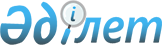 О внесении изменения в постановление акимата Западно-Казахстанской области от 5 октября 2015 года № 285 "Об утверждении регламента государственной услуги "Субсидирование стоимости удобрений (за исключением органических)"
					
			Утративший силу
			
			
		
					Постановление акимата Западно-Казахстанской области от 9 июля 2018 года № 162. Зарегистрировано Департаментом юстиции Западно-Казахстанской области 30 июля 2018 года № 5307. Утратило силу постановлением акимата Западно-Казахстанской области от 20 мая 2020 года № 109
      Сноска. Утратило силу постановлением акимата Западно-Казахстанской области от 20.05.2020 № 109 (вводится в действие со дня первого официального опубликования).
      В соответствии с Законами Республики Казахстан от 23 января 2001 года "О местном государственном управлении и самоуправлении в Республике Казахстан", от 15 апреля 2013 года "О государственных услугах", акимат Западно-Казахстанской области ПОСТАНОВЛЯЕТ:
      1. Внести в постановление акимата Западно-Казахстанской области от 5 октября 2015 года №285 "Об утверждении регламента государственной услуги "Субсидирование стоимости удобрений (за исключением органических)" (зарегистрированное в Реестре государственной регистрации нормативных правовых актов за №4132, опубликованное в газетах "Орал өңірі" и "Приуралье" от 14 ноября 2015 года) следующее изменение:
      регламент государственной услуги "Субсидирование стоимости удобрений (за исключением органических)", утвержденный указанным постановлением, изложить в новой редакции, согласно приложению к настоящему постановлению.
      2. Государственному учреждению "Управление сельского хозяйства Западно-Казахстанской области" (Есенгалиев Б.А.) обеспечить государственную регистрацию данного постановления в органах юстиции, его официальное опубликование в Эталонном контрольном банке нормативных правовых актов Республики Казахстан и в средствах массовой информации.
      3. Контроль за исполнением настоящего постановления возложить на первого заместителя акима Западно - Казахстанской области Стексова И.В.
      4. Настоящее постановление вводится в действие по истечении десяти календарных дней после дня первого официального опубликования. Регламент государственной услуги
"Субсидирование стоимости удобрений (за исключением органических)" 1. Общие положения
      1. Государственная услуга "Субсидирование стоимости удобрений (за исключением органических)" (далее - государственная услуга) оказывается государственным учреждением "Управление сельского хозяйства Западно-Казахстанской области" (далее – услугодатель) в соответствии со стандартом государственной услуги утвержденным приказом Министра сельского хозяйства Республики Казахстан от 21 июля 2015 года №4-4/679 "Об утверждении стандарта государственной услуги "Субсидирование стоимости удобрений (за исключением органических)" (зарегистрирован в Министерстве юстиции Республики Казахстан 26 августа 2015 года №11946) (далее - Стандарт).
      2. Форма оказания государственной услуги: электронная (частично автоматизированная) и (или) бумажная.
      3. Государственная услуга оказывается бесплатно физическим и юридическим лицам (далее - услугополучатель).
      4. Прием заявки и выдача результата оказания государственной услуги осуществляются через:
      1) филиал некоммерческого акционерного общества государственная корпорация "Правительство для граждан" по Западно-Казахстанской области (далее – Государственная корпорация); 
      2) веб-портал "электронного правительства" www.egov.kz (далее – портал).
      5. Результат оказания государственной услуги – уведомление о перечислении субсидии либо мотивированный отказ в предоставлении государственной услуги в случаях и по основаниям, предусмотренным пунктом 10 Стандарта государственной услуги. Причитающиеся субсидии перечисляются на счета:
      1) услугополучателей для возмещения затрат на приобретенные удобрения (за исключением органических) в текущем году и в 4 (четвертом) квартале предыдущего года у продавца удобрений;
      2) отечественных производителей удобрений для удешевления стоимости удобрений (за исключением органических), реализованных услугополучателям в текущем году и в 4 (четвертом) квартале предыдущего года.
      Форма представления результата оказания государственной услуги – электронная или бумажная.
      При обращении через Государственную корпорацию услугополучателю предоставляется уведомление на бумажном носителе с решением о назначении или неназначении субсидии по формам, согласно приложениям 1 и 2 к Стандарту государственной услуги.
      При обращении через портал услугополучателю направляется уведомление с решением о назначении или неназначении субсидии в "личный кабинет" в форме электронного документа, подписанного электронной цифровой подписью (далее – ЭЦП) уполномоченного лица услугодателя по формам, согласно приложениям 1 и 2 к Стандарту государственной услуги. 2. Описание порядка действий структурных подразделений (сотрудников) услугодателя в процессе оказания государственной услуги
      6. Основанием для начала процедуры (действия) по оказанию государственной услуги является предоставление услугополучателем (либо уполномоченный представитель: юридического лица – по документу, подтверждающему полномочия; физического лица – по нотариально заверенной доверенности) в Государственную корпорацию заявки на получение субсидий за приобретенные удобрения по полной стоимости по форме, согласно приложению 3 или переводную заявку об оплате причитающихся субсидий при приобретении удобрения у отечественного производителя удобрений по удешевленной стоимости по форме, согласно приложению 4 к Стандарту государственной услуги, на портал – заявку в форме электронного документа, удостоверенного ЭЦП услугополучателя, по форме, согласно приложению 3 или приложению 4 к Стандарту государственной услуги. 
      При этом заявка (переводная заявка) формируется и регистрируется оператором Государственной корпорации в информационной системе "Центр обслуживания населения" и подписывается его ЭЦП. Далее заявка (переводная заявка) перенаправляется услугодателю посредством информационного взаимодействия с информационной системой субсидирования.
      7. Содержание каждой процедуры (действия), входящей в состав процесса оказания государственной услуги, длительность его выполнения: 
      1) ответственный исполнитель услугодателя в течение 1 (одного) рабочего дня с момента регистрации заявки (переводной заявки) подтверждает ее принятие путем подписания с использованием ЭЦП соответствующего уведомления. Данное уведомление становится доступным в личном кабинете услугополучателя в информационной системе субсидирования в случае самостоятельной регистрации. 
      При этом уведомление о принятии переводной заявки становится доступным в личном кабинете производителя удобрений.
      Результат – подтверждение заявки (переводной заявки); 
      2) ответственный исполнитель услугодателя в соответствии с планом финансирования формирует в информационной системе субсидирования платежные поручения на выплату субсидий, загружаемые в информационную систему "Казначейство-Клиент", в течение 1 (одного) рабочего дня: 
      - после подтверждения принятия заявки;
      - после внесения производителем удобрений в реестр сведений по фактически реализованным удобрениям.
      Результат – формирование платежного поручения на выплату субсидий; 
      3) отдел финансирования агропромышленного комплекса услугодателя в течение 1 (одного) рабочего дня осуществляет оплату субсидий. 
      Результат – осуществление оплаты субсидий.  3. Описание порядка взаимодействия структурных подразделений (сотрудников) услугодателя в процессе оказания государственной услуги
      8. Перечень структурных подразделений (сотрудников) услугодателя, которые участвуют в процессе оказания государственной услуги:
      1) ответственный исполнитель услугодателя;
      2) отдел финансирования агропромышленного комплекса услугодателя. 4. Описание порядка взаимодействия с Государственной корпорацией и (или) иными услугодателями, а также порядка использования информационных систем в процессе оказания государственной услуги
      9. Описание порядка обращения в Государственную корпорацию с указанием длительности каждой процедуры (действия):
      1) услугополучатель подает заявку (переводную заявку) сотруднику Государственной корпорации, которая осуществляется в операционном зале посредством "безбарьерного" обслуживания путем электронной очереди в течение 2 (двух) минут;
      2) процесс 1 – ввод сотрудника Государственной корпорации в Автоматизированное рабочее место Интегрированной информационной системы Государственной корпорации (далее – АРМ ИИС Государственной корпорации) логина и пароля (процесс авторизации) для оказания государственной услуги в течение 1 (одной) минуты;
      3) процесс 2 – выбор сотрудником Государственной корпорации государственной услуги, вывод на экран формы запроса для оказания государственной услуги и ввод сотрудником Государственной корпорации данных услугополучателя или данных по доверенности представителя услугополучателя (при нотариально удостоверенной доверенности, при ином удостоверении доверенности – данные доверенности не заполняются) в течение 1 (одной) минуты;
      4) процесс 3 – направление запроса через шлюз электронного правительства (далее – ШЭП) в государственную базу данных физических лиц или государственную базу данных юридических лиц (далее - ГБД ФЛ или ГБД ЮЛ) о данных услугополучателя, а также в Единую нотариальную информационную систему (далее - ЕНИС) – о данных доверенности представителя услугополучателя в течение 1 (одной) минуты;
      5) условие 1 – проверка наличия данных услугополучателя в ГБД ФЛ или ГБД ЮЛ, данных доверенности в ЕНИС в течение 1 (одной) минуты;
      6) процесс 4 – формирование сообщения о невозможности получения данных в связи с отсутствием данных услугополучателя в ГБД ФЛ или ГБД ЮЛ или данных доверенности в ЕНИС в течение 1 (одной) минуты; 
      7) процесс 5 – направление электронного документа (запроса услугополучателя) удостоверенного (подписанного) электронной цифровой подписью (далее – ЭЦП) сотрудника Государственной корпорации через ШЭП в автоматизированное рабочее место регионального шлюза электронного правительства (далее - АРМ РШЭП) в течение 1 (одной) минуты.
      10. Описание процесса получения результата оказания государственной услуги через Государственную корпорацию с указанием длительности каждой процедуры (действия):
      1) процесс 6 – регистрация электронных документов в АРМ РШЭП в течение 1 (одной) минуты;
      2) условие 2 – проверка (обработка) услугодателем заявки (переводной заявки) представленной услугополучателем в течение 2 (двух) минут;
      3) процесс 7 – формирование сообщения об отказе в запрашиваемой государственной услуге в связи с имеющимися нарушениями в заявке (переводной заявки) услугополучателя в течение 2 (двух) минут;
      4) процесс 8 – получение услугополучателем через сотрудника Государственной корпорации результата государственной услуги сформированной АРМ РШЭП в течение 2 (двух) минут.
      Функциональное взаимодействие информационных систем, задействованных в оказании государственной услуги через Государственную корпорацию приведены диаграммой согласно приложению 1 к регламенту государственной услуги.
      11. Описание порядка обращения и последовательности процедур (действий) услугополучателя при оказании государственной услуги через портал:
      1) услугополучатель осуществляет регистрацию на портале с помощью индивидуального идентификационного номера (далее – ИИН), бизнес – идентификационного номера (далее – БИН) и пароля (осуществляется для незарегистрированных услугополучателей на портале);
      2) процесс 1 – ввода услугополучателем ИИН или БИН и пароля (процесс авторизации) на портале для получения государственной услуги;
      3) условие 1 – проверка на портале подлинности данных о зарегистрированном услугополучателе через ИИН или БИН и пароль;
      4) процесс 2 – формирование порталом сообщения об отказе в авторизации в связи с имеющимися нарушениями в данных услугополучателя;
      5) процесс 3 – выбор услугополучателем государственной услуги, указанной в настоящем регламенте, вывод на экран формы запроса для оказания государственной услуги и заполнение услугополучателем формы с учетом ее структуры и форматных требований, выбор услугополучателем регистрационного свидетельства ЭЦП для удостоверения (подписания) запроса;
      6) условие 2 – проверка на портале срока действия регистрационного свидетельства ЭЦП и отсутствия в списке отозванных (аннулированных) регистрационных свидетельств, а также соответствия идентификационных данных между ИИН или БИН указанным в запросе и ИИН или БИН указанным в регистрационном свидетельстве ЭЦП;
      7) процесс 4 – формирование сообщения об отказе в запрашиваемой государственной услуге в связи с не подтверждением подлинности ЭЦП услугополучателя;
      8) процесс 5 – направление электронного документа (запроса услугополучателя), удостоверенного (подписанного) ЭЦП услугополучателем через ШЭП в АРМ РШЭП для обработки запроса услугодателем;
      9) условие 3 – проверка услугодателем заявки (переводной заявки) представленной услугополучателем;
      10) процесс 6 – формирование сообщения об отказе в запрашиваемой государственной услуге в связи с имеющимися нарушениями в заявке (переводной заявки) услугополучателя;
      11) процесс 7 – получение услугополучателем результата государственной услуги (уведомление в форме электронного документа), сформированный порталом. 
      Порядок использования информационных систем в процессе оказания государственной услуги через портал приведены в приложении 2 к настоящему регламенту. 
      12. Подробное описание последовательности процедур (действий), взаимодействий структурных подразделений (сотрудников) услугодателя в процессе оказания государственной услуги отражается в справочнике бизнес-процессов оказания государственной услуги согласно приложению 3 к настоящему регламенту.
      13. Обжалования решений, действий (бездействия) услугодателей и (или) их должностных лиц, Государственной корпорации и (или) его работников по вопросам оказания государственных услуг осуществляется в соответствии с главой 3 Стандарта.
      14. Иные требования с учетом особенностей оказания государственной услуги, в том числе оказываемой в электронной форме и через Государственную корпорацию осуществляется в соответствии с главой 4 Стандарта. Диаграмма функционального взаимодействия информационных систем, задействованных в оказании государственной услуги через Государственную корпорацию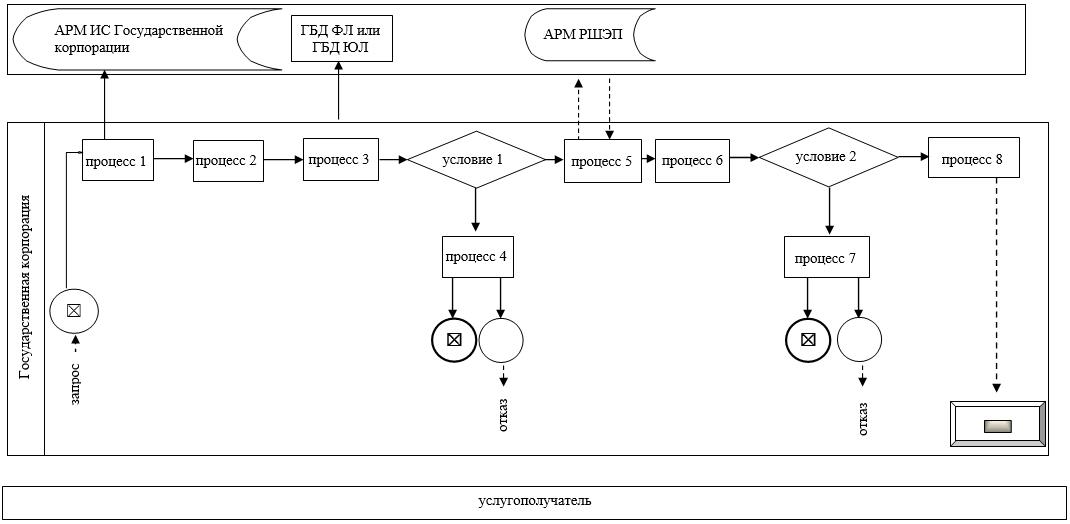  Порядок использования информационных систем в процессе оказания государственной услуги через портал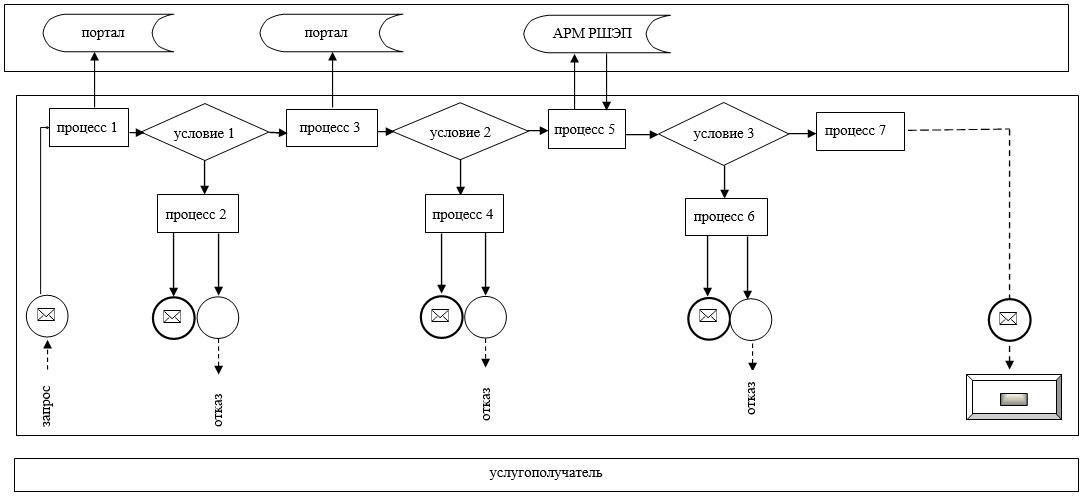 
      Условные обозначения: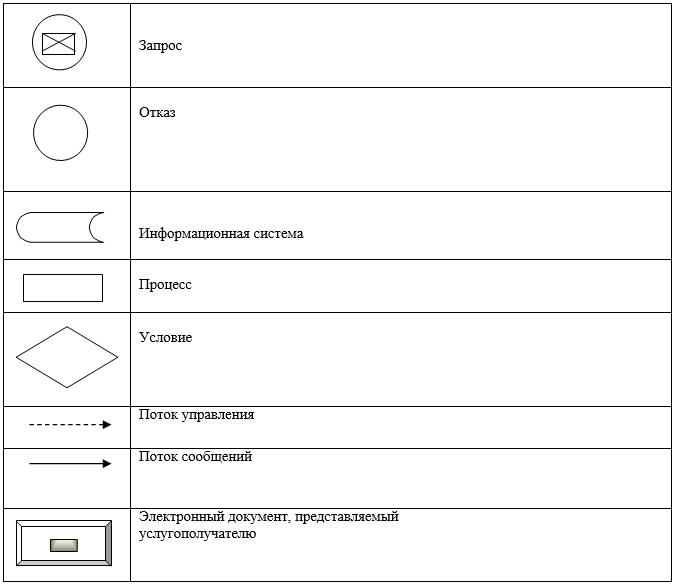  Справочник бизнес-процессов оказания государственной услуги "Субсидирование стоимости удобрений (за исключением органических)"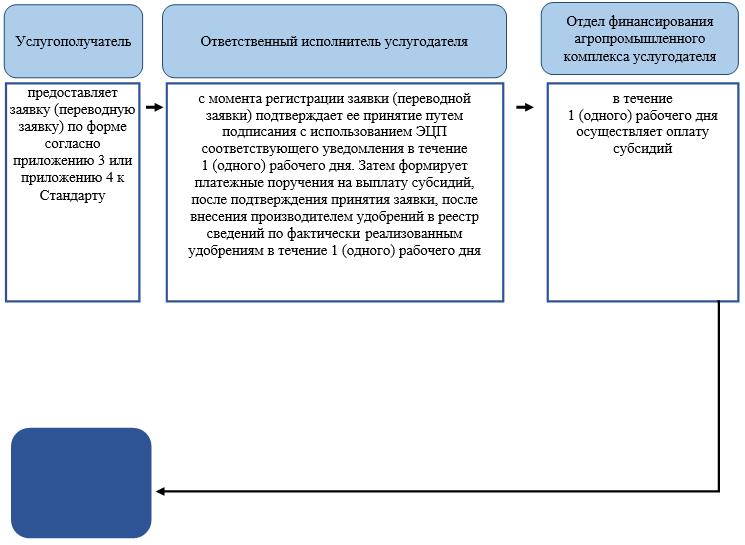 
      Условные обозначения: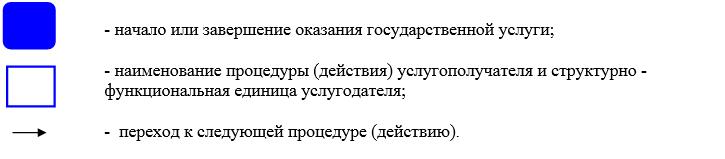 
					© 2012. РГП на ПХВ «Институт законодательства и правовой информации Республики Казахстан» Министерства юстиции Республики Казахстан
				
      Исполняющий обязанности акима области

И.Стексов
Приложение
к постановлению акимата
Западно-Казахстанской области
от 9 июля 2018 года № 162Утвержден
постановлением акимата
Западно-Казахстанской области
от 5 октября 2015 года №285Приложение 1
к регламенту государственной
услуги "Субсидирование 
стоимости удобрений (за 
исключением органических)"Приложение 2
к регламенту государственной
услуги "Субсидирование
стоимости удобрений (за
исключением органических)"Приложение 3
к регламенту государственной
услуги "Субсидирование
стоимости удобрений (за
исключением органических)"